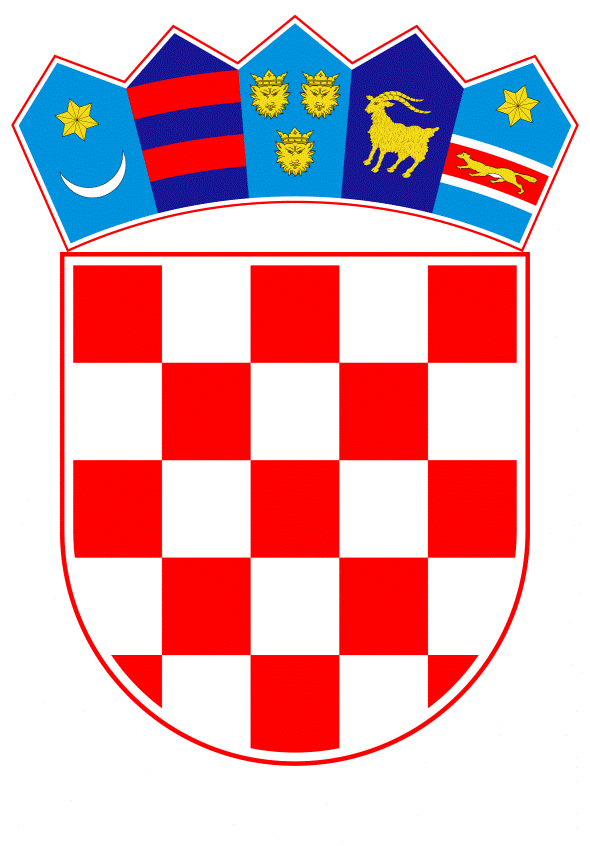 VLADA REPUBLIKE HRVATSKE                                                                                        Zagreb, 27. veljače 2020.______________________________________________________________________________________________________________________________________________________________________________________________________________________________Banski dvori | Trg Sv. Marka 2  | 10000 Zagreb | tel. 01 4569 222 | vlada.gov.hrPrijedlogKlasa:		Urbroj:Zagreb,			Na temelju članka 16. stavaka 1. i 3. Zakona o izvršavanju Državnog proračuna Republike Hrvatske za 2020. godinu (Narodne novine, broj 117/19), Vlada Republike Hrvatske je na sjednici održanoj ________________ 2020. godine donijelaR J E Š E N J Eo odobrenju sredstava na teret Proračunske zalihe Državnog proračuna Republike Hrvatske za 2020. godinu, Klinici za infektivne bolesti "Dr. Fran Mihaljević"Na teret Posebnog dijela Državnog proračuna Republike Hrvatske za 2020. godinu (Narodne novine, broj 117/19), Razdjela 025 - Ministarstvo financija, Glave 02506 Ministarstvo financija - ostali izdaci države, Aktivnosti 539019 - Proračunska zaliha, računa 385 Izvanredni rashodi, odobrava se Klinici za infektivne bolesti "Dr. Fran Mihaljević", iznos od 2.250.000,00 kuna, za financiranje nabave devet uređaja za umjetnu ventilaciju, kako bi se osigurali nužni preduvjeti za sprječavanje daljnjeg širenja i liječenje COVID-19 virusa.Primatelj sredstava dužan je, po utrošku odobrenih sredstava, Ministarstvu financija dostaviti izvješće o zakonitom, namjenskom i svrhovitom utrošku dodijeljenih sredstava Proračunske zalihe. Izvješće mora sadržavati obrazloženje namjenski utrošenih sredstava, te kopije računa i izvoda kojima se potvrđuje da su računi podmireni. Neutrošena i nenamjenski utrošena sredstva proračunske zalihe primatelj sredstava dužan je vratiti u državni proračun.Za izvršenje ovoga Rješenja zadužuje se Ministarstvo financija.	Dostaviti:- Ministarstvu financija- Ministarstvu zdravstva- Klinici za infektivne bolesti "Dr. Fran Mihaljević"  n/r prof. dr. sc. Alemki Markotić, dr. med., ravnateljici  10000 Zagreb, Mirogojska 8PREDSJEDNIKmr. sc. Andrej PlenkovićO b r a z l o ž e n j eMinistarstvo financija zaprimilo je molbu Klinike za infektivne bolesti „Dr. Fran Mihaljević“ i Ministarstva zdravstva za financiranje nabave devet uređaja za umjetnu ventilaciju procijenjene vrijednosti od 2.250.000,00 kuna s PDV-om, kako bi se osigurali nužni preduvjeti za sprječavanje daljnjeg širenja i liječenje COVID-19 virusa.Naime, COVID-19 virus predstavlja virus iz potporodice Orthocoronavirinae, porodice Coronaviridae i reda Nidovirales. Trenutno ne postoji odobreno cjepivo ili antivirusni lijekovi za sprječavanje ili liječenje COVID-19 virusa, stoga je nužno u svrhu sprječavanja njegovog daljnjeg širenja i smrtnosti oboljelih osigurati sve nužne preduvjete za njegovo liječenje. Trenutno je u svijetu potvrđeno preko 80.000 zaraženih s tendencijom daljnjeg širenja. U Republici Hrvatskoj COVID-19 virus je potvrđen 25. veljače 2020. te ima tendenciju daljnjeg širenja.S obzirom na ozbiljnost situacije vezane uz pojavu i širenje COVID-19 virusa Klinika za infektivne bolesti „Dr. Fran Mihaljević provest će, sukladno Zakonu o javnoj nabavi, postupak žurne nabave navedenih uređaja.Stavkom 3. članka 16. Zakona o izvršavanju Državnog proračuna Republike Hrvatske za 2020. godinu (Narodne novine, broj 117/19) propisano je da o korištenju sredstava proračunske zalihe odlučuje Vlada Republike Hrvatske. Sukladno toj odredbi, a temeljem molbe Klinike za infektivne bolesti „Dr. Fran Mihaljević“ i Ministarstva zdravstva, Ministarstvo financija predlaže Vladi Republike Hrvatske da Klinici za infektivne bolesti „Dr. Fran Mihaljević“ odobri sredstva iz Proračunske zalihe za 2020. u iznosu od 2.250.000,00 kuna, za nabavu devet uređaja za umjetnu ventilaciju.Predlagatelj:Ministarstvo financijaPredmet:Prijedlog rješenja o odobrenju sredstava na teret Proračunske zalihe Državnog proračuna Republike Hrvatske za 2020. godinu, Klinici za infektivne bolesti "Dr. Fran Mihaljević", za financiranje nabave devet uređaja za umjetnu ventilaciju, kako bi se osigurali nužni preduvjeti za sprječavanje daljnjeg širenja i liječenje COVID-19 virusa